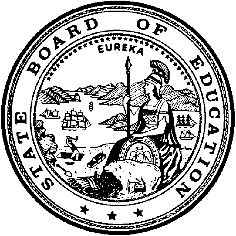 California Department of EducationExecutive OfficeSBE-005 (REV. 11/2017)General WaiverCalifornia State Board of Education
September 2019 Agenda
Item #W-02SubjectRequest by two districts for a waiver of California Education Code Section 48916.1(d), and portions of California Education Code Section 48660 to permit a community day school to serve students in grade six with students in grades seven through twelve but no grade lower than grade six. One district is also requesting to waive portions of California Education Code Section 48661(a) to permit colocation of a community day school as a continuation high school.Waiver NumbersOakland Unified School District 17-6-2019Snowline Joint Unified School District 2-7-2019Type of ActionAction, ConsentSummary of the Issue(s)Request by Oakland Unified School District (OUSD) for a waiver of California Education (EC) Code Section 48916.1(d), and portions of California EC Section 48660 to permit a community day school to serve students in grade six with students in grades seven through twelve but no grade lower than grade six.Request by Snowline Joint Unified School District (SJUSD) for a waiver of California EC Section 48916.1(d), and portions of California EC Section 48660 to permit a community day school to serve students in grade six with students in grades seven through twelve but no grade lower than grade six, and to waive portions of California Education Code Section 48661(a) to permit colocation of Eagle Summit Community Day School on the same site as Chaparral Continuation High School.Authority for WaiverEC Section 33050RecommendationApproval: NoApproval with conditions: YesDenial: NoThe California Department of Education (CDE) recommends approval of these waivers with the following conditions:The OUSD and SJUSD CDSs shall be permitted to serve students in grade six with students in grades seven through twelve but no grade lower than grade six.Middle grade students enrolled in the OUSD and SJUSD CDSs shall not be educated in combination with those in high school grades other than students in the SJUSD special education classroom who shall be grouped according to their needs.In accordance with EC Section 48661(b), the SJUSD shall maintain its certification for the duration of the colocation waiver on the basis of a two-thirds vote of the local governing board that satisfactory alternative facilities are not available for a CDS.Summary of Key IssuesEC Section 48916.1(a) requires school districts to ensure that each of their expelled students be provided an educational program during the period of expulsion.EC Section 48660 provides that the governing board of a school district may establish one or more CDS. EC Section 48660 also provides that a CDS may serve pupils in a CDS in any of kindergarten and grades one to six, inclusive, or any of grades seven to twelve, inclusive, or the same or lesser included range of grades as may be found in any individual middle or junior high school operated by the district. EC Section 48916.1(d) provides for the allowable grade spans of educational services for expelled students.EC Section 48661(a) states that a CDS shall not be situated on the same site as a comprehensive elementary, middle, or high school, continuation high school, or an opportunity school. EC Section 48661(a) authorizes a small school district with 2,500 or fewer students to waive the separation requirement based on an annual certification by at least two-thirds of the local board when separate alternative facilities are not available.The OUSD has been determined, through use of other means of correction, to greatly limit enrollment in its CDS with a resulting current enrollment of only 29. Throughout the district, the OUSD serves students in the common structure of elementary (kindergarten through grade five), intermediate (grades six through eight) and high school (grades nine through twelve). In accordance with EC Section 48660, the OUSD has followed this pattern and maintained separately operating Middle School and High School CDSs on a large shared campus. This waiver requests to combine the two CDSs into a single school while still maintaining the current complete separation of the middle and high school students.The waiver would be largely administrative, with strong benefits for the programs. Given the small sizes of the Oakland Community Day High School and Middle School, combining the two programs within a single CDS will allow the programs to maximize resources across both grade spans in order to best support student success. Certain resources, such as case managers, mental health counselors, therapists, and academic mentoring and acceleration, can benefit both middle and high school students if they are leveraged across grades six through twelve versus being partially funded at each school site. The change would also streamline local agency operations due to the fact it will eliminate the need for the schools to develop two different site plans and convene two separate school governance bodies.The local board voted unanimously to request the waiver. The Oakland Education Association supports the waiver through its president, Keith Brown. The Oakland Community Day School Governing Board (School Site Council) had no objections.The SJUSD has also been determined, through use of other means of correction, to greatly limit enrollment in its CDS, with a resulting current enrollment of only 31 students. Throughout the district, the SJUSD serves students in the common structure of elementary (kindergarten through grade five), intermediate (grades six through eight) and high school (grades nine through twelve). In accordance with EC Section 48660, the SJUSD can serve students in grades seven through twelve in its CDS, separating middle school and high school students, but not enroll middle grade six students. The SJUSD recognizes its responsibility to ensure that educational placements are available for expelled and other high-risk students, and wants to directly serve all of its sixth grade students, rather than placing sixth graders outside of the district to be served by the county office of education (approximately 15 sixth grade students in recent years were sent out of the district). The district believes they could better serve the few sixth graders needing such an alternative placement if these students could remain within the district and receive supportive instruction in the SJUSD CDS with other middle school students. Therefore, the SJUSD is requesting to expand the grade span of its CDS to serve grades six through twelve overall, while maintaining its current framework of educating the middle and high school CDS students separately. Each classroom will stagger the schedule for lunch breaks and academic breaks, so that no two classes will be in the lunchroom or common areas at the same time.The SJUSD governing board voted unanimously in certifying that there are no separate alternative facilities and to request this waiver. The district has presented a comprehensive plan for maintaining separation and safety for the CDS and the continuation high school, and between the middle and high school operations of the CDS. Due to limited administrative, teaching and support staff at the stand-alone CDS, relocating to the same site as the continuation high school would enable the SJUSD to provide better support for CDS students through the utilization of additional staff available from both campuses. The relocation would address the social-emotional and mental health needs of students through services provided by a full-time principal, counselor, social worker and several campus monitors, including providing Positive Behavior Supports and Interventions along with Restorative Practices to bring about successful outcomes. Physical separation is obtained by erecting a physical barrier on Chaparral’s current campus that creates two separate campuses. Both schools have their own entrances, classrooms, restrooms and offices. Students moving about the campus will be escorted by a classroom teacher or an instructional associate.The local board voted unanimously to request the waiver. The Snowline Teachers Association supports the waiver through its president, Cathy Pauly. The California School Employees Association supports the waiver through its vice-president Mark Schlosser. The Chaparral and Eagle School Site Councils had no objections.Demographic Information:OUSD has a student population of 36,363 students and is located in an urban city in Alameda County.SJUSD has a student population of 7,644 students and is located in a small city in San Bernardino County.Because these are general waivers, if the State Board of Education (SBE) decides to deny the waiver, it must cite one of the seven reasons in EC Section 33051(a) on the legislative information web page, available at http://leginfo.legislature.ca.gov/faces/codes_displaySection.xhtml?lawCode=EDC&sectionNum=33051.Summary of Previous State Board of Education Discussion and ActionThe SBE has approved several previous waiver requests from unified school districts requesting authorization to permit a CDS to serve students in grades six through twelve, inclusive, where separation of the middle and high school students can be safely maintained, in order to allow the district to more effectively serve its students in need of CDS services. The SBE has approved several previous waiver requests from school districts requesting authorization to permit a CDS to be collocated with a continuation high school upon a two-thirds vote of the local board when a separate alternative facility for the CDS was not feasibleFiscal Analysis (as appropriate)There is no statewide fiscal impact of waiver renewal.Attachment(s)Attachment 1: Summary Table of Community Day School State Board of Education Waivers (2 pages)Attachment 2: Oakland Unified School District General Waiver Request 17-6-2019 (4 pages). (Original Waiver request is signed and on file in the Waiver Office.)Attachment 3: Snowline Joint Unified School District General Waiver Request 2-6-2019 (6 pages). (Original Waiver request is signed and on file in the Waiver Office.)Attachment 1: Summary TableCalifornia Education Code Section 48916.1(d) and portions of Section 48660Created by California Department of EducationJuly 8, 2019Attachment 2: Oakland Unified School District
General Waiver Request 17-6-2019California Department of EducationWAIVER SUBMISSION - GeneralCD Code: 0161259Waiver Number: 17-6-2019Active Year: 2019Date In: 6/29/2019 11:47:13 PMLocal Education Agency: Oakland Unified School DistrictAddress: 1000 Broadway, Ste. 680Oakland, CA 94607Start: 7/1/2019End: 6/29/2021Waiver Renewal: NoWaiver Topic: Community Day Schools (CDS)Ed Code Title: Commingle Grade Levels Ed Code Section: 48916.1(d) and portions of Section 48660Ed Code Authority: 33050Education Code or CCR to Waive:48660.(a) The governing board of a school district may establish one or more community day schools for pupils who meet one or more of the conditions described in subdivision (b) of Section 48662. A community day school may serve pupils in any of [kindergarten and] grades [1 to] 6[, inclusive, or any of grades 7] to 12, inclusive, or the same or lesser included range of grades as may be found in an individual middle or junior high school operated by the school district. If a school district is organized as a school district that serves kindergarten and grades 1 to 8, inclusive, but no higher grades, the governing board of the school district may establish a community day school for any kindergarten and grades 1 to 8, inclusive, upon a two-thirds vote of the governing board of the school district. It is the intent of the Legislature, that to the extent possible, the governing board of a school district operating a community day school for any of kindergarten and grades 1 to 8, inclusive, separate younger pupils from older pupils within that community day school.48916.1. [(d) If the pupil who is subject to the expulsion order was expelled from any of kindergarten or grades 1 to 6, inclusive, the educational program provided pursuant to subdivision (b) may not be combined or merged with educational programs offered to pupils in any of grades 7 to 12, inclusive. The district or county program is the only program required to be provided to expelled pupils as determined by the governing board of the school district. This subdivision, as it relates to the separation of pupils by grade levels, does not apply to community day schools offering instruction in any of kindergarten and grades 1 to 8, inclusive, and established in accordance with Section 48660.]Outcome Rationale: LEA Enrollment (May 2019): 36,363Oakland Community Day Middle School Enrollment (May 2019): 11 in grades 6-8Oakland Community Day High School Enrollment (May 2019): 18 in grades 9-12Proposed Oakland Community Day School Enrollment: 29 in grades 6-12, not to include any grades below 6Given the small sizes of the Oakland Community Day High School and Middle School, combining the two programs within a single school will allow the programs to maximize resources across both grade spans in order to best support student success. Certain resources, such as case managers, mental health counselors, therapists, and academic mentoring and acceleration, can benefit both middle and high school students if they are leveraged across grades 6-12 versus being partially funded at each school site. The change would also streamline local agency operations due to the fact it will eliminate the need for the schools to develop two different site plans (SPSAs) and convene two separate school governance bodies. About Oakland’s Community Day Schools: Oakland Unified School District's Community Day Middle and High Schools offer an alternative program dedicated to using a therapeutic and Restorative Justice approach to give students a second opportunity to succeed in school. Students enroll in the Community Day programs after being expelled from one of the other middle or high schools in the City of Oakland or in the surrounding Bay Area. They are required to attend for a semester or year depending on the terms of their expulsion. Occasionally students stay longer, either because they are unable to meet the terms of their expulsion or because they want to remain in the Community Day program. Combined, the Community Day schools provide a small community with an adult ratio of 1 to 5. A huge part of the schools’ success comes from letting students know that teachers and staff will not give up on them, a fundamental stance that all adults on the campus must hold. The schools use a Restorative Justice approach to teach students how to recognize and manage their emotions, work with others productively, and communicate effectively. Students then internalize that it is possible to turn their lives around and be forgiven for their mistakes, and recognize their improvements and strengths.The goal of Oakland Unified’s Community Day program is to empower and build upon students' strengths by supporting them academically, socially, and emotionally, through individual and small group instruction, counseling, and career exploration. The vision is that every Community Day will have a renewed educational experience that will broaden their worldview by incorporating self-awareness and positive life experiences. This will prepare students in school, which will manifest in their future endeavors.Why a single Community Day School? The two Community Day schools currently operate under the same leadership on a shared campus, and both are part of the High School Network under the guidance of Alternative Education Executive Director Lucia Moritz. Functionally, they have operated as a single 6-12 school for many years, maintaining separate classrooms and space academically but sharing resources such as counselors, therapists, and administrative support. Students and families see the two schools as "Community Day School." However, due to a clause in the California Education Code that prevents grade 6 from being part of a Community Day high school program, they have formally been two separate schools: a middle school for grades 6-8 and a high school for grades 9-12. This waiver, if granted, will allow Oakland Unified to formally merge the two schools, consolidate the CDS codes, and eliminate the need for the schools to develop two different site plans (SPSAs) and convene two separate school governance bodies. All continuing students at the middle school will be enrolled at the expanded high school. Staff positions will be unchanged and there will be no fiscal impact to the District.Ensuring Student Safety: The Oakland Community Day programs have developed robust structures to maintain the safety of students on campus, with a full-time case manager trained in restorative justice practices dedicated to supporting students to successfully transition into Community Day and back into a comprehensive middle or high school. Additionally, OUSD has a partnership with Seneca Family of Agencies, a mental health provider, who provides two mental health counselors and a therapist for wraparound behavioral and mental health supports. These practices will remain in place after the merger of the two programs. Currently, the middle school and high school are physically located on different parts of a shared campus, allowing for a separation in space while also ensuring that critical resources can be shared among both middle and high schoolers. The Oakland Community Day programs have a strong track record of maintaining a positive climate and culture and safety for students.Supporting Classroom Teachers: Although this change will not affect teacher assignments for the Community Day program, school leadership will work with staff and the Community Day School Governing Board, the school’s governance body, to create an open communication pathway for teachers who are concerned that they may be teaching outside of their areas of certification. Currently, there are two full time middle school teachers who are only teaching 6th-8th graders and three full time high school teachers who are only teaching 9th-12th graders. These structures will remain in place.Student Population: 29City Type: UrbanPublic Hearing Date: 6/26/2019Public Hearing Advertised: Public hearing notice appeared in local newspaper 10 calendar days before Board hearing date and was posted on Board of Education's website and in Offices of Board and Superintendent for same period.Local Board Approval Date: 6/26/2019Community Council Reviewed By: Oakland Community Day School Governing Board (SSC equivalent for schools to be comingled)Community Council Reviewed Date: 2/19/2019Community Council Objection: NoCommunity Council Objection Explanation: Audit Penalty Yes or No: NoCategorical Program Monitoring: NoSubmitted by: Dr. Lucia MoritzPosition: Executive Director, Alternative EducationE-mail: lucia.moritz@ousd.orgTelephone: 707-980-8686Bargaining Unit Date: 06/18/2019
Name: Oakland Education Association
Representative: Keith Brown
Title: President
Position: Support
Comments: Attachment 3: Snowline Joint Unified School District
General Waiver Request 2-7-2019California Department of EducationWAIVER SUBMISSION - GeneralCD Code: 3673957Waiver Number: 2-7-2019Active Year: 2019Date In: 7/3/2019 1:31:09 PMLocal Education Agency: Snowline Joint Unified School District Address: 4075 Nielson Rd.Phelan, CA 92329Start: 8/14/2019	End: 6/10/2021Waiver Renewal: NoWaiver Topic: Community Day Schools (CDS)Ed Code Title: Colocate Facilities and Commingle Grade Levels Ed Code Section: 48916.1(d) and portions of 48660 and 48661(a)Ed Code Authority: 33050Education Code or CCR to Waive: 48661.  (a) A community day school shall not be situated on the same site as an elementary, middle, junior high, comprehensive senior high, opportunity, or continuation school, except as follows:(1) When the governing board of a school district [ with 2,500 or fewer units of average daily attendance reported for the most recent second principal apportionment] certifies by a two-thirds vote of its membership that satisfactory alternative facilities are not available for a community day school.48660.  The governing board of a school district may establish one or more community day schools for pupils who meet one or more of the conditions described in subdivision (b) of Section 48662. A community day school may serve pupils in any of [kindergarten and ]grades [1 to] 6 [ , inclusive, or any of grades 7] to 12, inclusive, or the same or lesser included range of grades as may be found in any individual middle or junior high school operated by the district. If a school district is organized as a district that serves kindergarten and grades 1 to 8, inclusive, but no higher grades, the governing board of the school district may establish a community day school for any kindergarten and grades 1 to 8, inclusive, upon a two-thirds vote of the board. It is the intent of the Legislature, that to the extent possible, the governing board of a school district operating a community day school for any of kindergarten and grades 1 to 8, inclusive, separate younger pupils from older pupils within that community day school. Except as provided in Section 47634, a charter school may not receive funding as a community day school unless it meets all the conditions of apportionment set forth in this article.48916.1.(d)[ If the pupil who is subject to the expulsion order was expelled from any of kindergarten or grades 1 to 6, inclusive, the educational program provided pursuant to subdivision (b) may not be combined or merged with educational programs offered to pupils in any of grades 7 to 12, inclusive. The district or county program is the only program required to be provided to expelled pupils as determined by the governing board of the school district. This subdivision, as it relates to the separation of pupils by grade levels, does not apply to community day schools offering instruction in any of kindergarten and grades 1 to 8, inclusive, and established in accordance with Section 48660]Outcome Rationale:  Community Day School Waiver Request to Colocate Facilities and Comingle Grade LevelsIn an effort to enhance student support and learning at our Community Day School, Eagle Summit, we would like request a waiver of Education Code 48661 a(1) as follows:48661(a)  A community day school shall not be situated on the same site as an elementary, middle, junior high, comprehensive senior high, opportunity, or continuation school, except as follows:(1) When the governing board of a school district [ with 2,500 or fewer units of average daily attendance reported for the most recent second principal apportionment] certifies by a two-thirds vote of its membership that satisfactory alternative facilities are not available for a community day school.(2) When the governing board of a school district that is organized as a district to serve kindergarten and grades 1 to 8, inclusive, but no higher grades, certifies by a two-thirds vote of its membership that satisfactory alternative facilities are not available for a community day school.(3) When the governing board of a school district that desires to operate a community day school to serve any of kindergarten and grades 1 to 6, inclusive, but no higher grades, certifies by a two-thirds vote of its membership that satisfactory alternative facilities are not available for a community day school.(b) A certification made pursuant to this section is valid for not more than one school year and may be renewed by a subsequent two-thirds vote of the governing board.Snowline Joint Unified School District would also like to request a waiver of 48660 and 48916.1.(d) as follows:48660.  The governing board of a school district may establish one or more community day schools for pupils who meet one or more of the conditions described in subdivision (b) of Section 48662. A community day school may serve pupils in any of [kindergarten and ]grades [1 to] 6 [ , inclusive, or any of grades 7] to 12, inclusive, or the same or lesser included range of grades as may be found in any individual middle or junior high school operated by the district. If a school district is organized as a district that serves kindergarten and grades 1 to 8, inclusive, but no higher grades, the governing board of the school district may establish a community day school for any kindergarten and grades 1 to 8, inclusive, upon a two-thirds vote of the board. It is the intent of the Legislature, that to the extent possible, the governing board of a school district operating a community day school for any of kindergarten and grades 1 to 8, inclusive, separate younger pupils from older pupils within that community day school. Except as provided in Section 47634, a charter school may not receive funding as a community day school unless it meets all the conditions of apportionment set forth in this article.48916.1.(d)[ If the pupil who is subject to the expulsion order was expelled from any of kindergarten or grades 1 to 6, inclusive, the educational program provided pursuant to subdivision (b) may not be combined or merged with educational programs offered to pupils in any of grades 7 to 12, inclusive. The district or county program is the only program required to be provided to expelled pupils as determined by the governing board of the school district. This subdivision, as it relates to the separation of pupils by grade levels, does not apply to community day schools offering instruction in any of kindergarten and grades 1 to 8, inclusive, and established in accordance with Section 48660]Enhanced Student SupportThe waiver request is to relocate our current stand-alone Community Day School campus to the same site as our current continuation high school and to serve students in the 6th through 12th grades at our Community Day school. In the past, approximately fifteen 6th grade students needing the support of a community day school environment, were referred to San Bernardino County Community Day School. Serving these students within our own district will enhance the support needed by these students. Due to our limited administrative, teaching and support staff at our current stand-alone community day school, relocating this school to the same site as the continuation high school would enable Snowline Joint Unified School District to provide better support for our community day school students through the utilization of additional staff available from both campuses. The relocation would also allow our district to enhance the social-emotional and mental health needs of our students by centralizing these staff and services at one site. These staff would include a full-time principal, counselor, social worker and several campus monitors. Having additional staff available will assist our community day school in providing Positive Behavior Supports and Interventions along with Restorative Practices to bring about successful outcomes for our students.SafetyThe relocation will be done in a way that places school climate and student safety as our top priorities. Fencing with banners and/or murals would be put in place to separate the Eagle Summit and Chaparral campuses. This fencing would not only separate the two campuses, but also enhance school climate through the positive artwork and messaging of the banner and murals. In addition, the office will be separated with a solid wall and locking door to provide each school with a separate entry point.  Additional staff, including campus monitors, would also be available at student arrival and departure to ensure a smooth and safe school environment.History of Safe Operations with Colocation of Eagle Summit Community Day School on Chaparral High School’s Campus.Eagle Summit Community Day School is a specific educational alternative placement and was originally designed for students’ grades 7-12.  Eligibility for placement in the program is confined to students who have been expelled, referred by probation, referred by SARB (Student Attendance Review Board,) referred by the Snowline Joint Unified School District Alternative Review Team (DART) or placed through an Individualized Educational Program (I.E.P.) The students are placed in a self-contained (same class all day) classroom setting with an educational plan designed for each student’s needs.  The program was established in the fall of 2001 and was located on the Chaparral Continuation High School Campus.  Although located on Chaparral’s Campus, Eagle Summit was partitioned off by a chain link fence.  This configuration allowed Eagle Summit to maintain a separate safe facility in which the staff and administration could share resources, but the students had no contact.In the spring of 2007 Eagle’s Campus moved to a new separate location and a new principal was appointed to run the school.  In the spring of 2008 with the combination of declining enrollment and a poor economy Eagle was brought back under the Chaparral Continuation High School Administration.   With the change to staff, both sites continue to operate safely, but it put a strain on teachers and the administration at Chaparral.Logistics for Running Separate Campuses on a Cohabitated Campus  Separate Facilities for Educating StudentsPhysical separation is obtained by erecting a physical barrier on Chaparral’s current campus that creates two separate campuses.  Both schools have their own entrances, classrooms, restrooms and offices.Eagle’s Student Restrooms - Eagle’s Student Restrooms will be located in the three classrooms (Restrooms construction will take place summer of 2019).Student EnrollmentEagle – At the current time there are 31 students and four FTEs and four full time instructional associates assigned to the school.Chaparral - At the current time there are 137 students and Eight FTEs assigned to the school.Start of School and end of schoolEagle will start at 7:55 a.m. and end at 3:00 p.m. Teachers will meet students at their buses and escort students to their classrooms through the Eagle Summit School Entrance (Please see attached map). Students will be called out at the end of day by bus route.  The students will exit the Eagle Summit gate and be escorted to their bus.  Walking or car pick up students will be release after all bus riders.  This is to ensure the students from both schools do not come into contact.Chaparral start time is 8:00 a.m. Students will use the Chaparral Student Entrance (Please see attached map).  Students are release at 2:50 through the Chaparral office or exit the gate located by the cafeteria (Please see attached map). They are require to go straight to their bus, car, or to leave campus straight away to allow for Eagle’s release.Academic Classrooms for EagleThere will be three academic classrooms at Eagle for the 2019/20 School year.  A fourth classroom can be added if needed.Regular Education Classrooms – There will be two regular education classroom’s (One 6th-8th grade and One 9th – 12th grade classroom).Special Education Classroom - There will also be a special education classroom that will service our special education population. Do to the ever changing need of the special education population at the school and the legal constraints of keeping the student populations separate, this classroom will be in constant flux. We will constantly monitor and adjust this classroom’s configuration based on need.Contingency for GrowthIf another academic classroom is needed due to growth of the program the separation fence will be extended to annex room 404 on Chaparral’s Campus and room 404 will be relocated. This classroom would more than likely be a special education classroom.Supervision - Eagle BreaksEach classroom will have scheduled breaks for both lunch and academic breaks so that no two classes will be in either the lunchroom or common areas at the same time.  All classes/schools will be kept separate at all times.Student moving about the campusStudents will be escorted by a classroom teacher or an instructional associate.  Student Population: 7644City Type: SmallPublic Hearing Date: 5/28/2019Public Hearing Advertised: Local NewspaperLocal Board Approval Date: 5/28/2019Community Council Reviewed By: Chaparral School Site Council and Eagle Summit School Site CouncilCommunity Council Reviewed Date: 5/22/2019Community Council Objection: NoCommunity Council Objection Explanation: Audit Penalty Yes or No: NoCategorical Program Monitoring: NoSubmitted by: Mr. Kirk StricklandPosition: Administrator, Student Intervention and AttendanceE-mail: kirk_strickland@snowlineschools.comTelephone: 760-868-5817 x10141Bargaining Unit Date: 05/29/2019
Name: CSEA
Representative: Mark Schlosser
Title: Vice President
Position: Support
Comments:WaiverNumberDistrict Name,Size of District, andLocal BoardApproval DatePeriod of RequestIf granted, this waiver will be "permanent"per EC Section 33501(b)Bargaining Unit Name and Representative,Date of Action,and PositionAdvisory Committee/Schoolsite Council Name,Date of Reviewand Any Objections17-6-2019Oakland Unified School District 36,363 Students29 Students in Community Day School11 Students in Grades 6–818 Students in Grades 9–12June 26, 20195-0 VoteRequested:July 1, 2019throughJune 29, 2021Recommended:July 1, 2019throughJune 28, 2021NoOakland Education AssociationKeith Brown,PresidentJune 18, 2019SupportOakland Community Day School Governing Board School Site CouncilFebruary 19, 2019No Objections2-7-2019Snowline Joint Unified School District 7,644 Students31 Students in Community Day School137 Students in Continuation High SchoolMay 28, 20195-0 VoteRequested:August 14, 2019throughJune 10, 2021Recommended:August 14, 2019throughJune 10, 2021NoSnowline Teachers AssociationCathy Pauly,PresidentMay 29, 2019SupportCalifornia School Employees AssociationMark Schlosser, Vice-presidentMay 29, 2019SupportChapparal School Site CouncilMay 22, 2019No ObjectionsEagle Summit School Site CouncilMay 22, 2019No Objections